Leoni Warne Prize ApplicationPaperPrimary Nominee InformationNominator Information (to be completed if not self nomination)Selection Criteria Response (max 1 page)The Selection criteria: significance of the article to academics and practitionersexceptional contribution to an academic field relevant to the study of women and ITimpact and/or influence of the paper on the role of women in the IT industriesNominee Biography (max 200 words per nominee) – Required for each nomineeRequired AttachmentsChecklist of required attachments.Disclaimer and Signature (Primary Nominee or Nominator)I certify that my answers are true and complete to the best of my knowledge. Media Consent (for each nominee)I give my consent for publication of my name, paper information, university, photographs and videos for Australasian Association for Information Systems (AAIS), the Australian Computer Society (ACS) and the Australian Council of Professors and Heads of Information Systems (ACPHIS). By consenting, I agree there will no further financial or other remuneration beyond the award for this use.Additional names/signatures for co-authored papers, please add below. 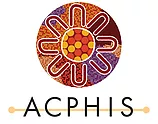 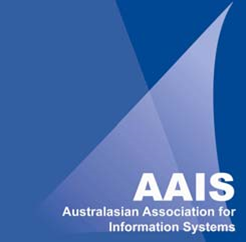 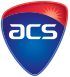 Article Title:Author(s)Topic:Book, book chapter, conference or journal or other media:Full Name:LastFirstMiddle InitialUniversity/Workplace:Address:Street AddressCityStatePostcodePostal Address:Street AddressStreet AddressCityStatePostcodeDaytime Telephone Contact:Daytime Telephone Contact:Email:Full Name:LastFirstMiddle InitialAddress:Street AddressCityStatePostcodePostal Address:Street AddressStreet AddressCityStatePostcodeDaytime Telephone Contact:Email: _____________________________________________________________________________________________________________________An electronic version/reprint of the articleYESA statement from publishers relating to the acceptance date, if the article has not yet been publishedYESSignature:Date:NAME: Signature:Date: